                                 FICHA TÉCNICA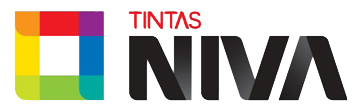 NIVAPLAD			      Ref.1091Tinta plástica para pladur e estuque - Interior TIPOProduto baseado numa emulsão vinílica, dióxido de titânio, pigmentos auxiliares e inertes, de boa resistência à fricção e aos sais alcalinos.  UTILIZAÇÃOFundamentalmente em interiores, onde se requer uma boa cobertura.Aplica-se facilmente, cheiro quase inodoro e bom aspecto filmogénico, após filme seco. CARACTERÍSTICAS DO PRODUTOPROCESSOS DE APLICAÇÃO E SISTEMAS DE PINTURASAplica-se à trincha e/ou rolo e/ou pistola “tipo airless”.PINTURAS EM INTERIORESSobre reboco novo – aplicar uma demão de NIVAPRIMER (Refª 1037) diluído com 5% água.Sobre estuque e pladur – aplicar uma ou duas demãos de NIVAPRIMER (Refª 1037) diluído com 5% água.LAVAGEM DO EQUIPAMENTOCom água.TIPO DE EMBALAGEMEmbalagens de 5Lts e 15 Lts.       HIGIENE E SEGURANÇAEm caso de projecção para os olhos, deve lavar-se muito bem com água em abundância. No caso de necessidade deve consultar um médico.Para mais informações, sobre saúde e ambiente, consultar ficha de dados de segurança do produto. NOTA IMPORTANTEÉ da responsabilidade do utilizador tomar providências para cumprimento das leis actuais e regulamentações locais, no que se refere à protecção do ambiente, assim como é da sua responsabilidade o processo de aplicação e uso diferente do indicado nesta ficha técnica.Recomenda-se um ensaio prévio da aplicação do produto.O rendimento é variável conforme o estado do substrato e índice de absorção dos mesmos.Os intervalos entre demãos podem variar, conforme a temperatura ambiente e/ou estado das condições atmosféricas. Os dados fornecidos podem não ser exactos, servindo meramente como ordem orientativa.Em caso de dúvida, consulte o nosso serviço de apoio técnico.O limite COV da EU para este tipo de produto Cat A/a: 30 g/l (2010)Este produto contém no máx: COV: 0.7g/lCORBrancoASPECTOMédio / ViscosoBRILHOMateDENSIDADE (20º)+ - 1.37SECAGEM (20º)1hVISCOSIDADE (20º) Brookfield (RVF)10000 cpsINFLAMABILIDADENulaESTABILIDADE EM STOCK1 ano – Embalagens de origem, cheias e bem fechadas